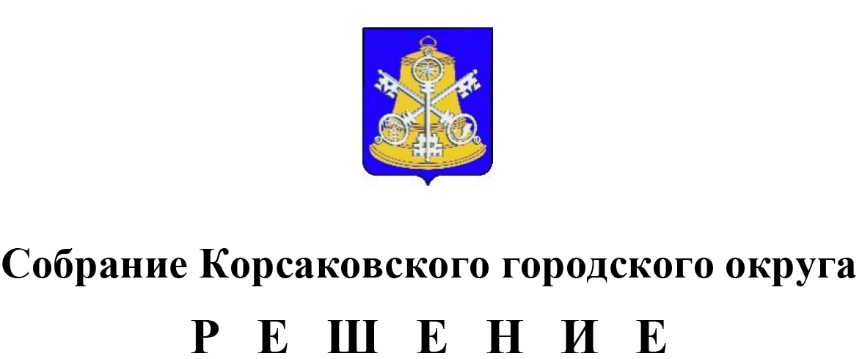 Принято __          _______ №__            ______на          -м     заседании                         созываРуководствуясь статьей 35 Федерального закона от 06.10.2003 № 131-ФЗ «Об общих принципах организации местного самоуправления в Российской Федерации», статьей 27 Устава муниципального образования «Корсаковский городской округ» Сахалинской области, Собрание РЕШИЛО:1. Внести в методику расчета арендной платы за пользование муниципальным имуществом муниципального образования «Корсаковский городской округ» Сахалинской области, предназначенным для обеспечения жизнедеятельности населения, при условии проведения капитального ремонта муниципального имущества арендатором за свой счет без возмещения затрат арендодателем, утвержденную решением Собрания Корсаковского городского округа от 25.10.2022 № 1, (далее – методика) следующее изменение:1.1. В абзаце первом раздела 2 методики слова и цифры «на срок 15 лет» заменить словами и цифрами «на срок 10 лет».2. Опубликовать настоящее решение в газете «Восход».Председатель Собрания Корсаковского городского округа                                                                               Л.Д. ХмызМэр Корсаковского городского округа                                                                              А.В. Ивашов